[1]メール送信はじめに、本マニュアルはシステム管理者が対象となります。メール送信では、 メール送信の動作確認ができます。※メールサーバーの設定が必要です。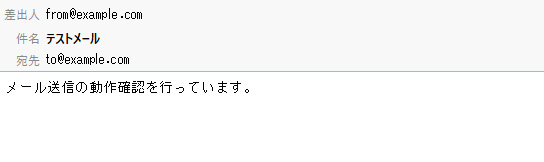 1-1メール送信へのアクセス管理画面の上部メニュー「システム」＞「メール送信」をクリックします。メール送信動作確認画面が表示されます。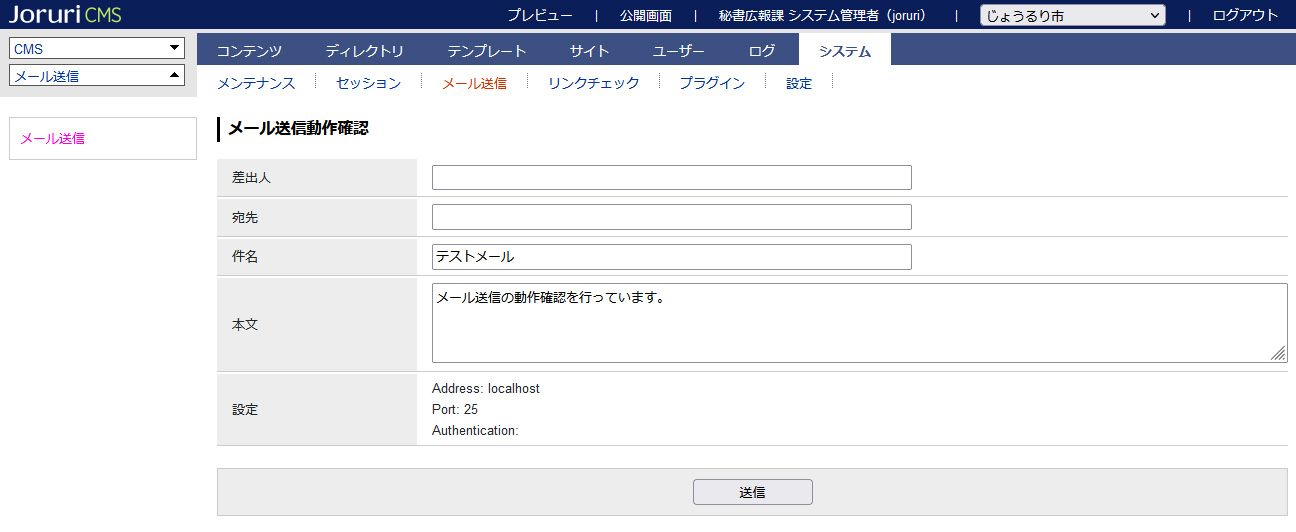 1-2メール送信動作確認差出人・宛先にメールアドレスを入力します。［送信］をクリックします。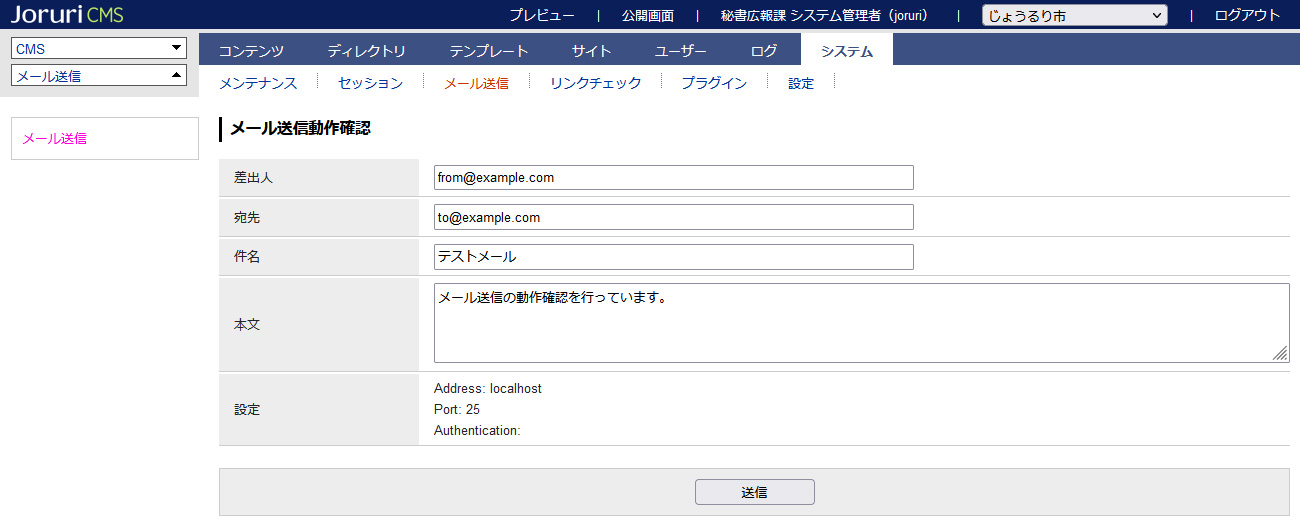 メールが送信されます。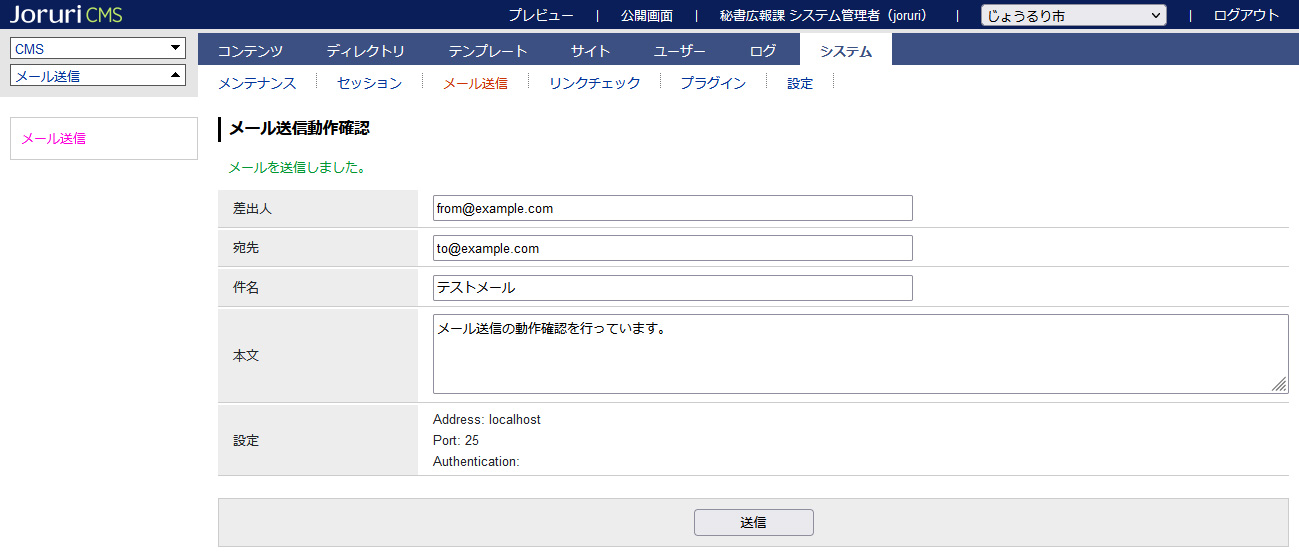 メーラーにテストメールの受信を確認します。